Konzulensi vélemény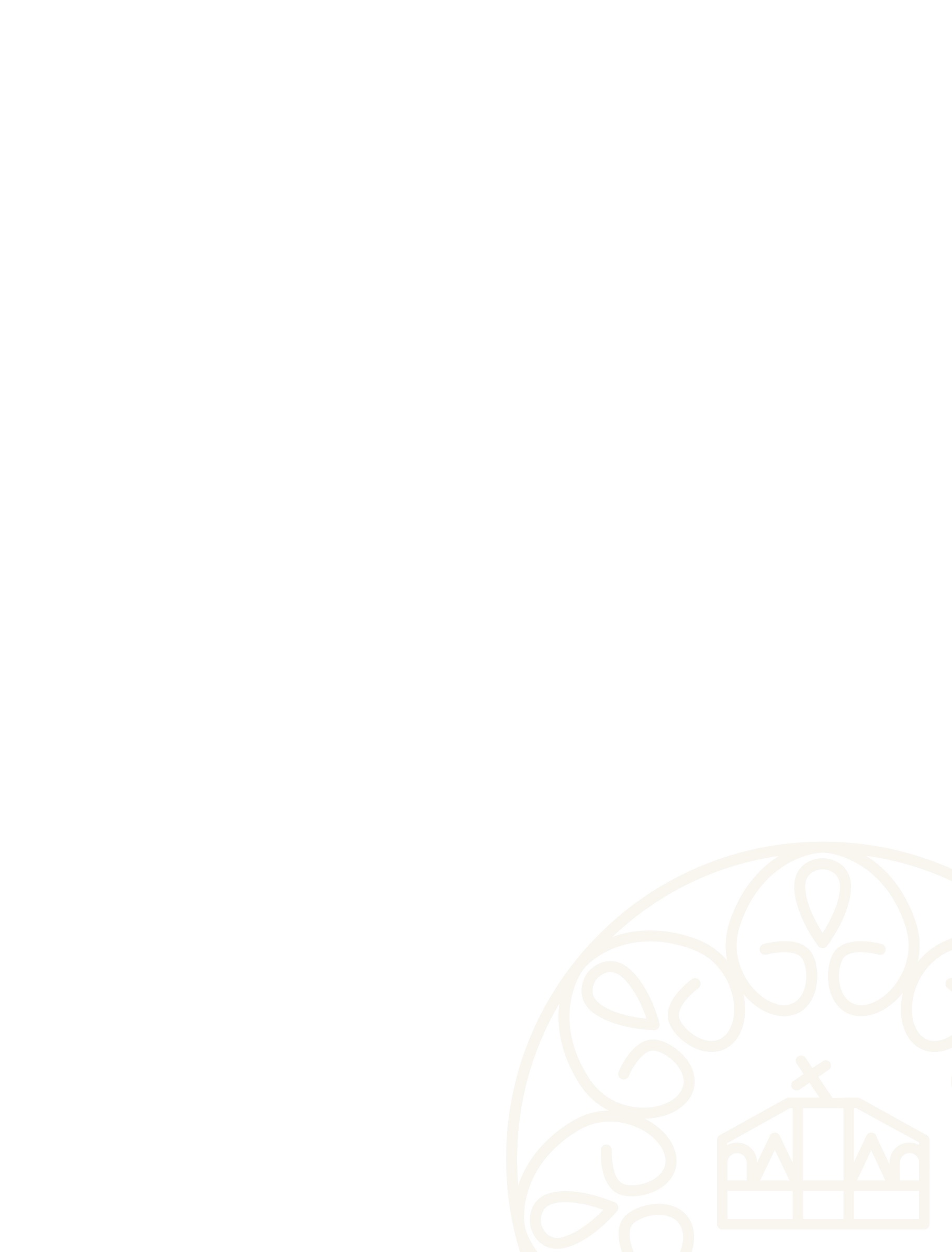 (szakdolgozathoz/diplomamunkához)Szöveges értékelés, megjegyzés (kötelező, minimum 1000 karakter a következő linken szereplő ÚTMUTATÓ 3.1-es pontjának szempontjai alapján: 
https://rtk.uni-nke.hu/hallgatoknak/szakdolgozat-diplomamunka [a zárójeles rész a kitöltés után törölhető]):A Tanulmányi és Vizsgaszabályzat 5. számú melléklet II/5. pontjában
meghatározott vizsgálatot elvégeztem.A dolgozat a hallgató saját szellemi terméke, szerzői jogsértés/plágium gyanúja
nem merült fel. / A dolgozattal kapcsolatban szerzői jogsértés/plágium gyanúja
merül fel az alábbiak szerint: (Aláhúzni, kitölteni!)A dolgozatot védésre javaslom / nem javaslom. (Aláhúzni!)Budapest, év hó nap.....................................................................Konzulens aláírásaKészült 2 eredeti példányban.A hallgató neve:A hallgató Neptun kódja:Szak, szakirány megnevezése:Képzési szint (alap/mesterképzés):Munkarend (levelező/nappali):A dolgozat címe:A dolgozat konzulensének neve:A konzulens munkahelye, beosztása: